NDC _______________________________________________________________________________________________________________________		TOC _____CCM1 EOC REVIEW  UNIT 1 – INTRO to FUNCTIONS and EQUATIONSQuestionShow Your Work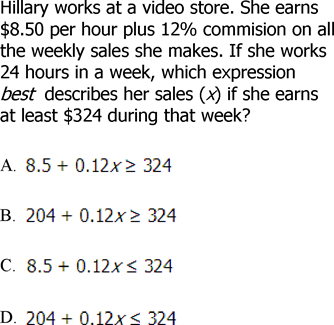 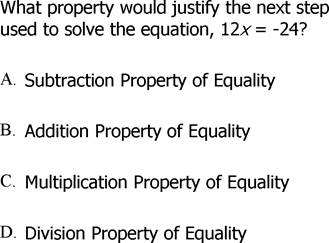 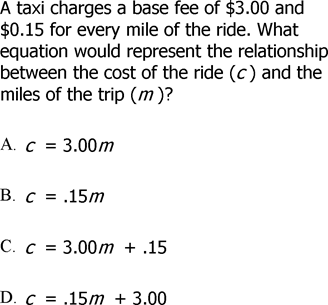 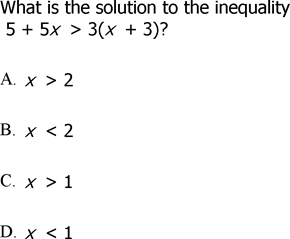 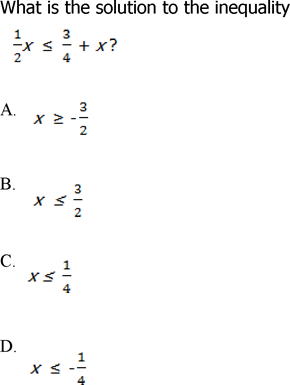 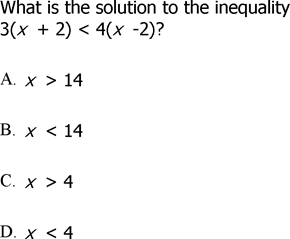 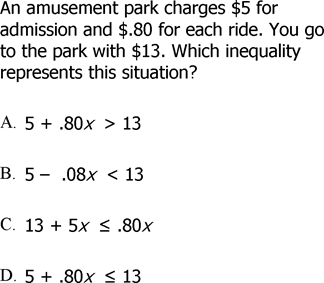 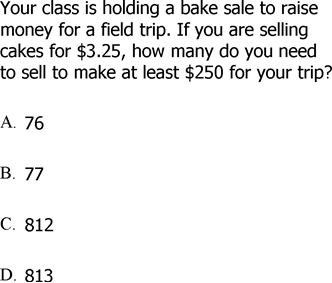 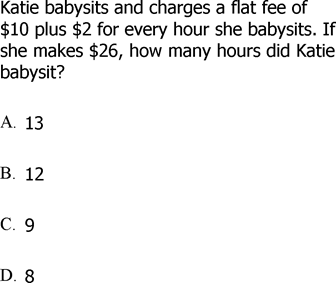 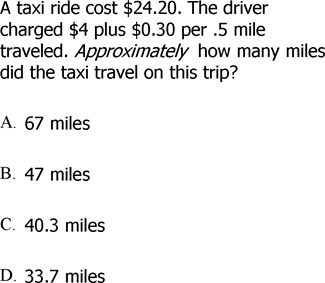 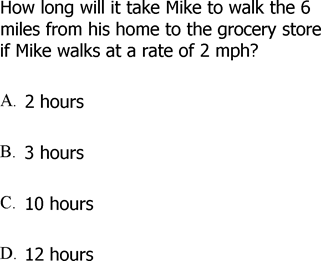 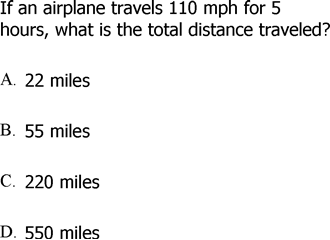 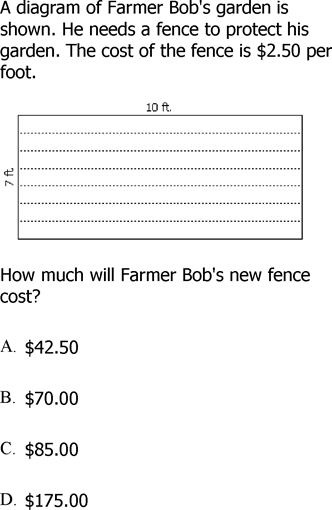 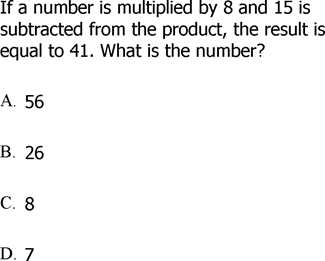 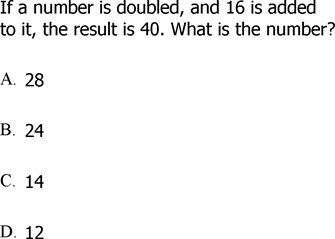 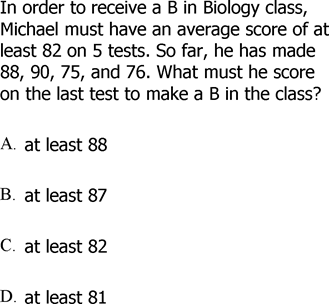 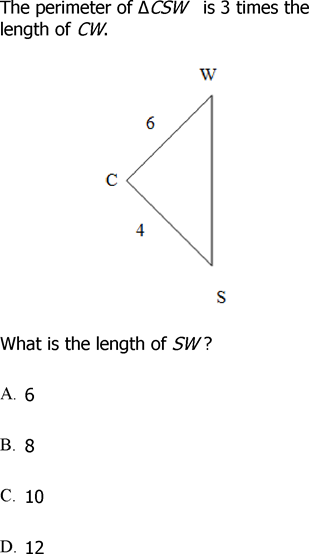 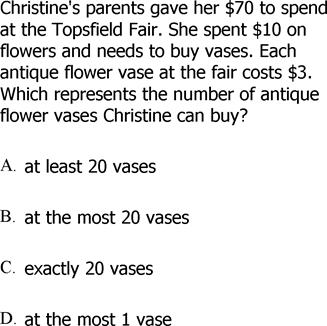 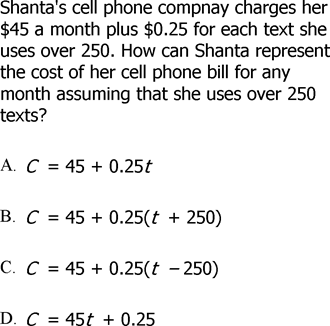 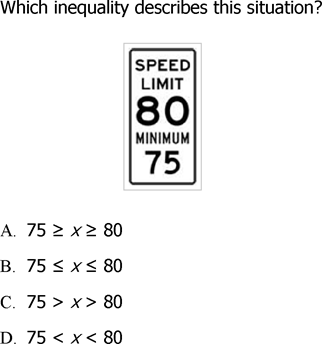 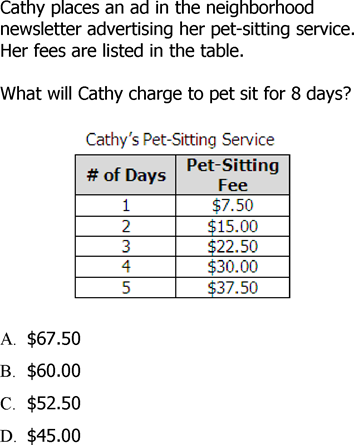 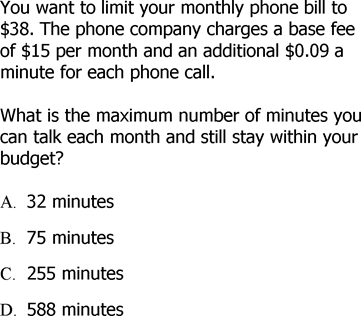 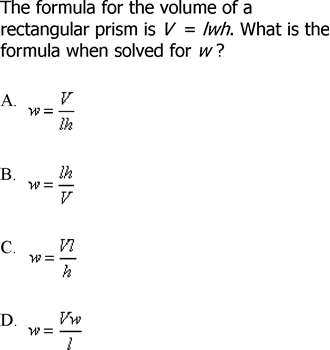 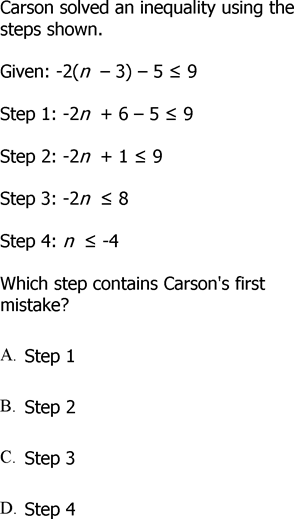 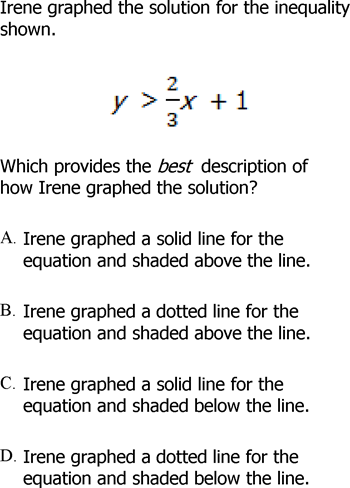 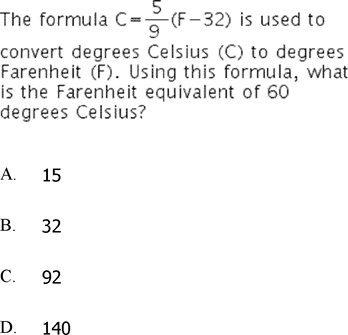 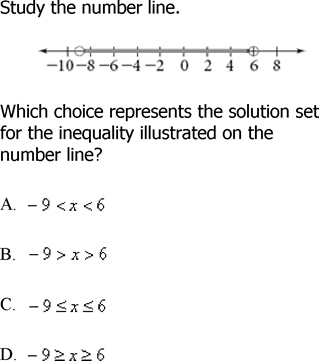 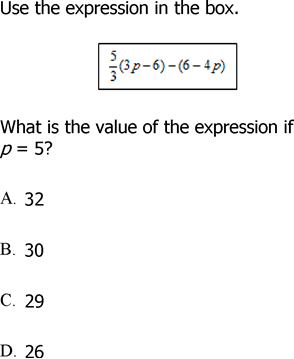 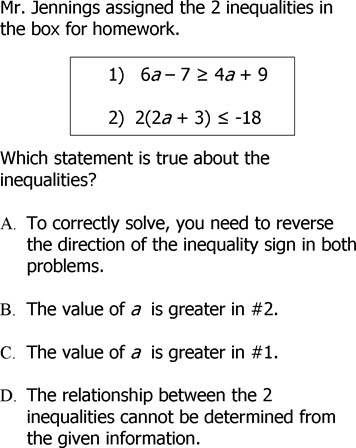 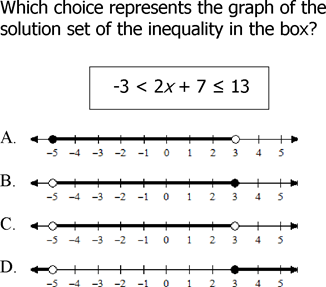 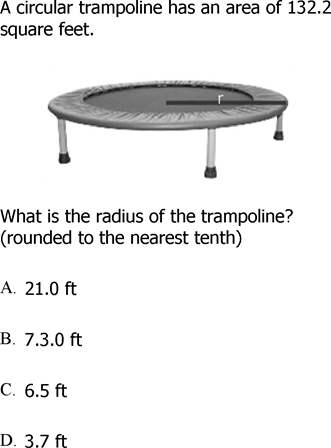 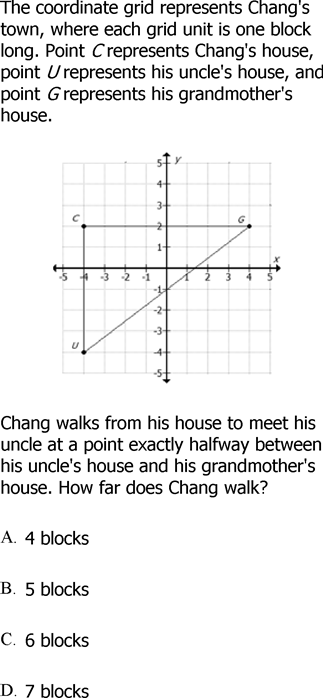 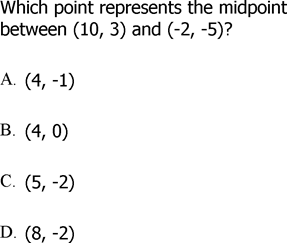 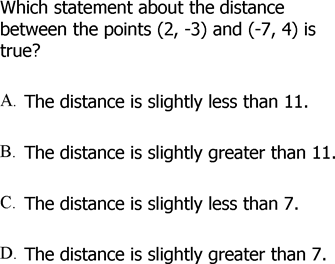 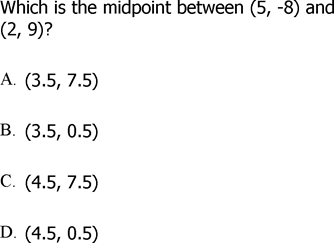 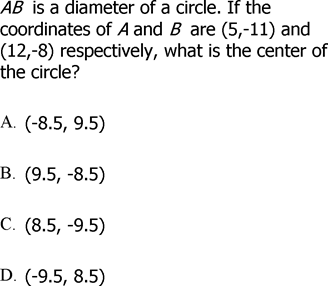 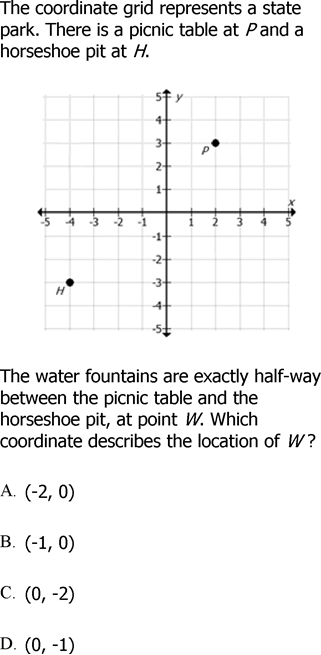 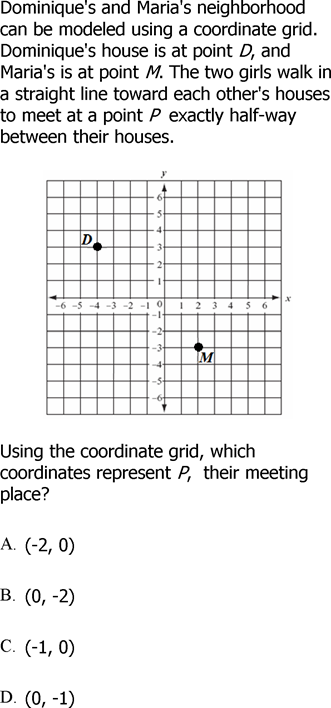 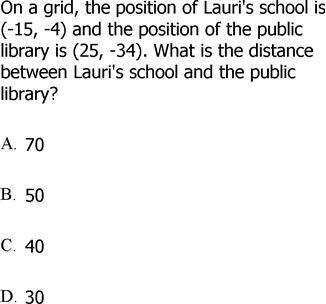 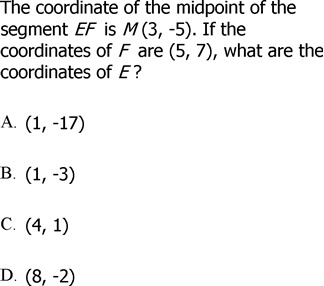 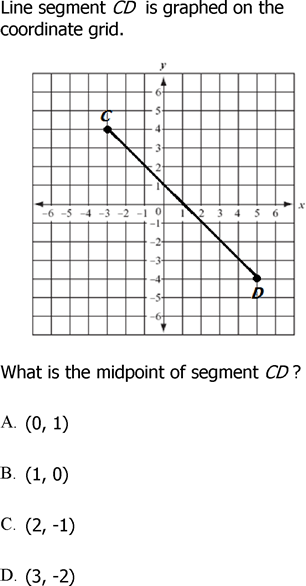 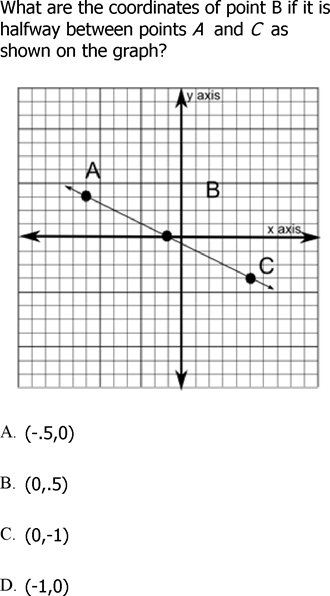 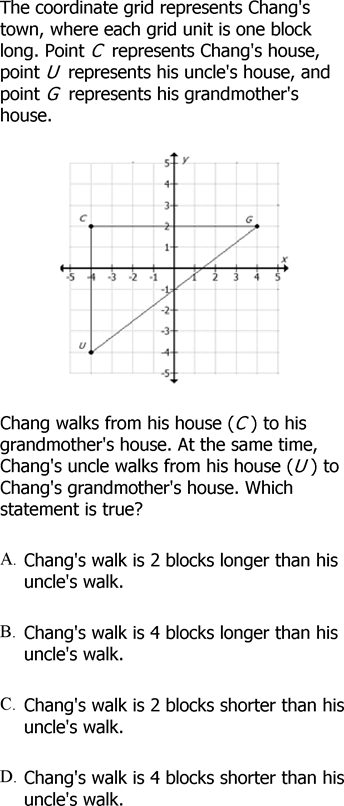 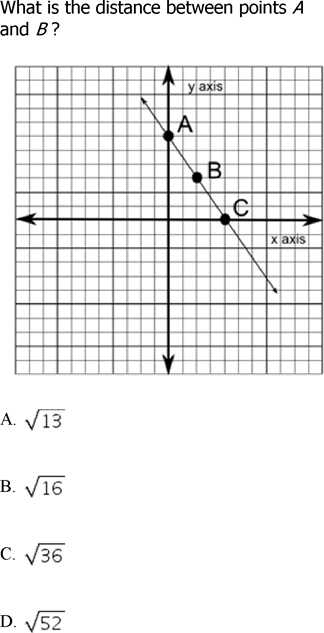 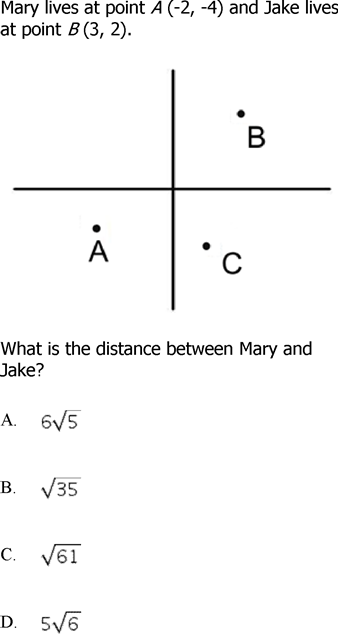 